Publicado en L'Olleria el 02/06/2020 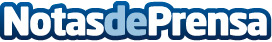 Cannabis y su papel en la sociedad, una perspectiva desde ElCogollo.esEs un hecho que el cultivo y consumo del cannabis es un tema muy frecuente en los últimos años, y es que ha llegado a formar parte de infinitas conversaciones en grupos de amigos, familias, incluso desconocidos, entre grupos de fumadores y no fumadores, etcétera. Pues el cannabis, aún existiendo y conociéndose su cultivo y consumo desde hace cientos de años y vinculándose a grandes personalidades como George Washington, quien lo cultivaba en su finca, sigue siendo un tema tabú para muchos y muchasDatos de contacto:Jorge Medina966 845 175Nota de prensa publicada en: https://www.notasdeprensa.es/cannabis-y-su-papel-en-la-sociedad-una Categorias: Nacional Sociedad Medicina alternativa Otras ciencias http://www.notasdeprensa.es